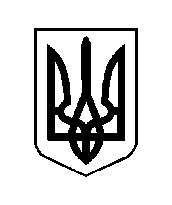 УкраїнаДрабівська районна державна адміністраціяЧЕРКАСЬКОЇ ОБЛАСТІВІДДІЛ ОСВІТИ19800, смт Драбів, Черкаської обл., вул.Леніна,69, тел./факс: 3 04 29				e-mail: drabiv_rayvo@ukr.netНАКАЗ  04.11.2015                                                                                           № 184 Про проведення  огляду музеїв  при  навчальних закладах Відповідно до вимог листа Департаменту професійно-технічної освіти Міністерства освіти і науки України від 25.09.2015 №3/3-9-675-15 „Про проведення Всеукраїнського огляду музеїв при навчальних закладах”, наказу Департаменту освіти і науки Черкаської обласної державної адміністрації              від 28.10.2015 № 209 та з метою впорядкування, систематизації мережі музеїв, створення банку даних музеїв, підвищення їх ролі як осередків освіти у вихованні учнівської і студентської молоді,Н А К А З У Ю:1. До 15.11.2015 провести огляд музеїв, які перебувають у сфері управління освіти району (далі – огляд музеїв). 2. Затвердити склад журі з огляду музеїв (додаток 1).3. Районному Будинку дитячої творчості :3.1. Здійснити організаційно-методичне забезпечення проведення районного огляду.3.2. До 20.11.2015 підвести підсумки районного огляду музеїв та надіслати матеріали до Черкаського обласного центру туризму, краєзнавства і екскурсій учнівської молоді Черкаської обласної ради для участі в обласному огляді музеїв.4.  Контроль за виконанням наказу покласти на завідувача районного методичного кабінету відділу освіти райдержадміністрації Шевчук В.С.Начальник  відділу освіти                                                       А.Г.СакунЮрист відділу освіти                                                                               С.П.БрензовичПідготувала:Методист районного Будинку                                                                О.Ю.Масюкдитячої творчості                                                                                                                        Додаток                                                                                    До наказу відділу   освіти                                                                                           райдержадміністрації                                                                                   від 04.11.2015 №184Склад журіз проведення  огляду музеїв  при навчальних закладах районуСакун А.Г. – начальник відділу освіти райдержадміністрації.Шевчук В.С. – завідувач РМК відділу освіти райдержадміністрації.Вольф Л.Г. - методист РМК відділу освіти райдержадміністрації.Масюк О.Ю.-  методист районного Будинку дитячої творчості.Рой В.Ф. – голова районної організації Профспілки працівників освіти і науки (за згодою).Метелиця О.П. – науковий співробітник Драбівського краєзнавчого музею (за згодою).